SHIVALIK PUBLIC SCHOOL, MOHALIPLANNER FOR THE MONTH OF July - 2019CLASS - K.G.Dear Parents Welcome back after a summer of sports. We hope the children had an enjoyable and relaxing summer break and are ready for the new term.A few friendly reminders:-In our endeavour to develop self reliance skills in our children, Please encourage your child to walk into school on his/ her own, from the school gate.The school starts at 8:30 am, please ensure that your child reaches the school in time.With the monsoon starting, children should carry an umbrella / a raincoat to school.ENGLISH WRITTENMY LEARNING TRAIN, WORLD OF LETTERS LEVEL-IILearn more words (‘a’ string)             Page 50 - 56Time to listen! (Mr. Cat and Mr. Rat) Page 57Let’s learn ‘This’                                     Page 58Let’s learn ‘That’                                    Page 59Reading  Page 50, 51Rhyme:Twinkle Twinkle	    STORY: The sky is fallingMATHSMeet more numbers(21-30)(Page-43)I know more numbers(1-30) (Page-44)I can fill (1-30) (Page-45)Meet more numbers(Page-46)I know more numbers(1-40) (Page-47)Frogy jumps (1-40) (Page-48)Meet more numbers (41-50)(Page-49)I know more numbers (1-50)(Page-50)Party time (1-50) (Page -51)I can circle (Page-52)हिंदी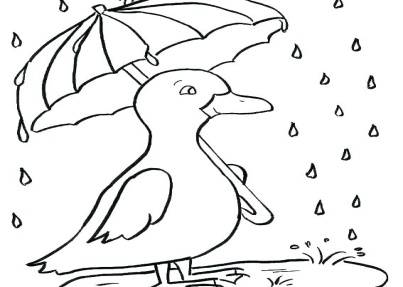 अ – अ:क - ञ    (Page 10)Workbook (Page38 to 61)चित्र देख कर पहला अक्षर लिखो।चित्र का अक्षर से मिलान करो।चित्र देखकर उचित वर्ण पर गोला बनाएँ। व्यंजन के क्रम को पूरा करें। (क	 घ   )श्रुतलेखReading (Page 10)Rhyme: मेरी मम्मीStory: कबूतर और जाल      एक समय की बात है कि कबूतरों का झुंड आकाश मे उड़ रहा था । आकाश मे उड़ते उड़ते कबूतरों नेबहुत सा दाना ज़मीन पर बिखरा देखा। कबूतर दाना चुगने के लिए नीचे उतर आए। जब कबूतर दाना चुग रहे थे तो शिकारी ने उन पर जाल डाल दिया। सभी कबूतर जाल मे फंस गए। कबूतरों ने मिलकर ज़ोर लगाया और जाल को लेकर उड़ गए।    शिक्षा :- एकता मे बल है । EVSDomestic AnimalsWild AnimalSART AND CRAFT Colouring  Pages 8,9,10.Drawing : An Umbrella  Paper folding (fan)                        DATESHEET FOR FORMATIVE ASSESSMENT-I		CLASS-KG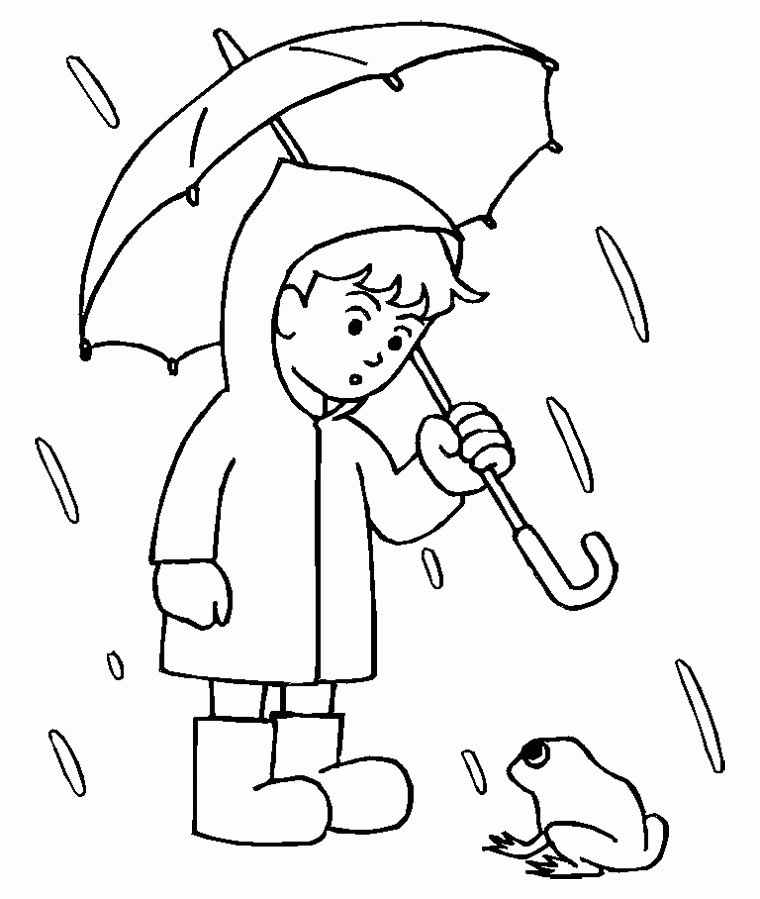 Syllabus for FA1 is Unit 1 and 2DATEKG22-07-2019ENGLISH (ORAL), RHYMES AND STORY TELLING26-07-2019ART AND CRAFT AND EVS ORAL29-07-2019ENGLISH (WRITTEN)02-08-2019HINDI ORAL05-08-2019HINDI (WRITTEN)09-08-2019MATHMATICS (WRITTEN)